РЕСПУБЛИКА   КАРЕЛИЯ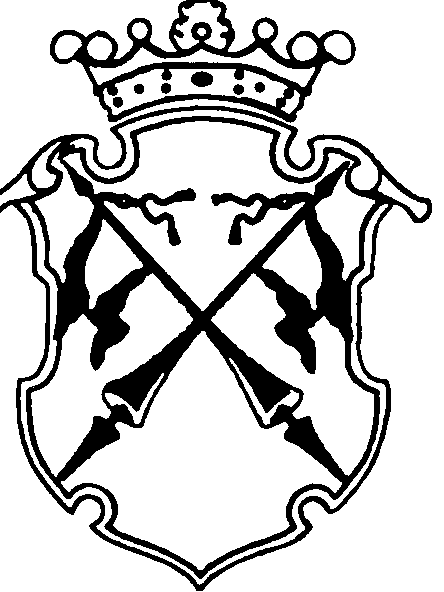 КОНТРОЛЬНО-СЧЕТНЫЙ КОМИТЕТСОРТАВАЛЬСКОГО МУНИЦИПАЛЬНОГО РАЙОНАЗАКЛЮЧЕНИЕКонтрольно-счетного комитета Сортавальского муниципального      района на Годовой отчет об исполнении бюджета Хелюльского     городского поселения за 2016 год.«25»апреля 2016г.                                                                                        №19Общие положенияЗаключение на Годовой отчет об исполнении бюджета Хелюльского городского поселения за 2016 год подготовлено Контрольно-счетным комитетом Сортавальского муниципального района в соответствии с требованиями ст.157, 264.4 Бюджетного кодекса РФ, Положением о бюджетном процессе в Хелюльском городском поселении, утвержденным Решением Совета Хелюльского городского поселения от 24.12.2014г. №37 (далее – Положение о бюджетном процессе), Положением о контрольно-счетном комитете Сортавальского муниципального района, утвержденное Решением Совета Сортавальского муниципального района от 26 января 2012г. №232 «Об образовании контрольно-счетного комитета Сортавальского муниципального района и утверждении Положения о контрольно-счетном комитете Сортавальского муниципального района», Порядком проведения Контрольно-счетным комитетом Сортавальского муниципального района  внешней проверки годового отчета об исполнении бюджета Хелюльского городского поселения, утвержденного Решением Совета Хелюльского городского поселения от 25.02.2015г. №39. Заключения на Годовой отчет об исполнении бюджета Хелюльского городского поселения подготовлено на основании показателей отчета об исполнении бюджета Хелюльского городского поселения на 1 января 2017 года и с учетом данных внешней проверки  годовой бюджетной отчетности главного администратора бюджетных средств за 2016 год (далее – внешняя проверка).Внешняя проверка бюджетной отчетности главного администратора бюджетных средств  (далее – ГАБС) проведена  на камеральном уровне с использованием сплошного метода.В ходе внешней проверки Годового отчета об исполнении бюджета Хелюльского городского поселения был осуществлен комплекс контрольных мероприятий по проверке полноты и достоверности представленной к проверке бюджетной отчетности, ее соответствия нормативным правовым актам, проведен анализ на предмет её соответствия по составу, структуре и заполнению (содержанию) требованиям Бюджетного кодекса Российской Федерации, Положения о бюджетном процессе в Хелюльском городском поселении, Приказа Минфина РФ от 28 декабря 2010г. №191н «Об утверждении Инструкции о порядке составления и представления годовой, квартальной и месячной отчетности об исполнении бюджетов бюджетной системы Российской Федерации»(с изменениями и дополнениями) (далее-Инструкция №191н),	Приказу Минфина России от 1 июля 2013 г. N 65н "Об утверждении Указаний о порядке применения бюджетной классификации Российской Федерации" (с изменениями и дополнениями) (далее- Указания о применении бюджетной классификации РФ) , Приказу Минфина РФ от 1 декабря 2010 г. N 157н
"Об утверждении Единого плана счетов бухгалтерского учета для органов государственной власти (государственных органов), органов местного самоуправления, органов управления государственными внебюджетными фондами, государственных академий наук, государственных (муниципальных) учреждений и Инструкции по его применению"(далее- Инструкция №157н)Соблюдение бюджетного законодательства при организации        бюджетного процессаВ 2016г. в Хелюльском городском поселении бюджетный процесс основывался на нормах Бюджетного кодекса РФ, Положении о бюджетном процессе в Хелюльском городском поселении, Уставе Хелюльского городского поселения, и других нормативных правовых актах.Решением Совета Хелюльского городского поселения от 29.12.2015г. №65 «О бюджете Хелюльского городского поселения на 2016 год» утвержден бюджет Хелюльского городского поселения на 2016 год. Бюджет утвержден до начала очередного финансового года, т.е. в соответствии с требованиями бюджетного законодательства. Основные характеристики утвержденного бюджета соответствуют требованиям ст.184.1 Бюджетного кодекса РФ.Внешняя проверка годового Отчета об исполнении бюджета        Хелюльского городского поселения за 2016 годВнешняя проверка годового отчета об исполнении бюджета Хелюльского городского поселения за 2016 год проведена Контрольно-счетным комитетом Сортавальского муниципального района с соблюдением требований Бюджетного кодекса РФ.Для проведения внешней проверки Администрацией Хелюльского городского поселения своевременно (31.03.2017г.) отчет направлен в Контрольно-счетный комитет Сортавальского муниципального района.Отчет об исполнении бюджета Хелюльского городского поселения за 2016год представлен в составе:- Баланс  исполнения бюджета (форма 0503120);- Баланс по поступлениям и выбытиям бюджетных средств (форма 0503140);- Справки по заключению счетов бюджетного учета отчетного финансового года (форма 0503110);- Отчет о финансовых результатах деятельности (форма 0503121);-Отчет о кассовом поступлении и выбытии бюджетных средств (форма 0503124);- Справка по консолидируемым расчетам (форма 0503125);- Отчет об исполнении бюджета (форма 0503117);- Отчет о принятых бюджетных обязательствах (форма 0503128);- Отчет о движении денежных средств (форма 0503123);- Пояснительная записка (форма 0503160);Таким образом, Годовой отчет об исполнении бюджета поселения за 2016 год представлен к внешней проверки в Контрольно-счетный комитет, с соблюдением срока, установленного п.3 ст.264.4 Бюджетного кодекса РФ, и в объеме форм, установленных статьей 264.1 Бюджетного кодекса.С целью осуществления контрольных мероприятий в ходе внешней проверки годового отчета об исполнении бюджета Хелюльского городского поселения Контрольно-счетным комитетом дополнительно были использованы :- Решение Совета Хелюльского городского поселения от 29.12.2015г. №65 « О бюджете Хелюльского городского поселения на 2016 год»;- Решение Совета Хелюльского городского поселения от 16.03.2016г. №68 « О внесении изменений и дополнений в решение Совета Хелюльского городского поселения №65 от 29.12.2015г. «О бюджете Хелюльского городского поселения на 2016 год»;- Решение Совета Хелюльского городского поселения от 20.04.2016г. №77 «О внесении изменений и дополнений в решение Совета Хелюльского городского поселения №65 от 29.12.2015г. «О бюджете Хелюльского городского поселения на 2016 год»;- Решение Совета Хелюльского городского поселения от 19.05.2016г. №79 «О внесении изменений и дополнений в решение Совета Хелюльского городского поселения №65 от 29.12.2015г. «О бюджете Хелюльского городского поселения на 2016 год»;- Решение Совета Хелюльского городского поселения от 25.08.2016г. №82 «О внесении изменений и дополнений в решение Совета Хелюльского городского поселения №65 от 29.12.2015г. «О бюджете Хелюльского городского поселения на 2016 год»;- Решение Совета Хелюльского городского поселения от 29.11.2016г. № 91«О внесении изменений и дополнений в решение Совета Хелюльского городского поселения №65 от 29.12.2015г. «О бюджете Хелюльского городского поселения на 2016 год»;-Решение Совета Хелюльского городского поселения от 22.12.2016г. №94 «О внесении изменений и дополнений в решение Совета Хелюльского городского поселения №65 от 29.12.2015г. «О бюджете Хелюльского городского поселения на 2016 год- Отчет по использованию средств резервного фонда на 01.01.2017 г.;- Сводная бюджетная роспись бюджета Хелюльского городского поселения за 2016г.С целью установления достоверности показателей исполнения бюджета Хелюльского городского поселения, отраженных в представленной годовой бюджетной отчетности, Контрольно-счетным комитетом была запрошена  и представлена информация об операциях по исполнению бюджета Хелюльского городского поселения  Управлением Федерального казначейства по Республике Карелия. Проверка полноты и достоверности годовой бюджетной отчетности бюджета Хелюльского городского поселенияБюджетная отчетность Хелюльского городского поселения составлена Администрацией Хелюльского городского поселения на основании бюджетной отчетности ГАБС – Администрации Хелюльского поселения. При анализе составления формы Баланса исполнения бюджета (ф.0503120) установлено, что представленная к внешней проверке форма не соответствует форме по ОКУД 0503120, установленной Инструкцией №191н, т.к. в представленной форме отсутствуют строки:011,014,021,024;042,043;052,053;070;091-094;101;103;104;140;171-179; 182;183;191-193;201-203;211;213;291-293;310;320;331-334;371-373;472;473; 511-514;531-534; 590;624;626. В справке о наличии имущества и обязательств на забалансовых счетах отсутствуют строки: 011;012;016;020;030; 050;051;054;060;070;071;072;080;090;100;101-105;110;111;112;120;130;140; 150;160;170-173;180;181;182;190;220;221;224;230;240-242;244;246;248;249; 250;251;252;256;258;206-262;264;266;268;270;280;290;300;310 В нарушение п.114 Инструкции №191н  по строке 400, графам 3;5;6;8 отражены показатели не соответствующие объединенным показателям ф.0503130 и ф.0503140, т.к. по строке 400 граф 3 и 5 ф. 0503130 отражен показатель 2401019,59, по графам 6 и 8  показатель 3823587,5, в ф.0503140 строка 400 не предусмотрена. В ф.0503120 по графам 3 и 5 строки 400 отражен показатель2603417,51, по графам 6 и 8 строки 400 показатель 4296595,73.В нарушение п.134 Инструкции №191н  в ф. 0503117 «Отчет об исполнении бюджета» по графам 3,4,5 отсутствует отражение информации группировочных кодов по бюджетной классификации доходов и расходов бюджета.Исходя из Отчета о принятых бюджетных обязательствах (ф.0503128) по разделу 1 «Бюджетные обязательства текущего (отчетного) финансового года по расходам» обязательства принятые главным распорядителем (13027088,48 руб.) не превышают объем доведенных ему лимитов бюджетных обязательств (17394976,14 руб.), принятые денежные обязательства (13031732,35 руб.) превышают принятые бюджетные обязательства. Данное превышение отражено по коду бюджетной классификации расходов 005 0102 05200 01000 129 «Взносы по обязательному социальному страхованию на выплаты денежного содержания». Объем лимитов бюджетных обязательств по данному коду отражен в размере 137900,00 руб., объем принятых бюджетных обязательств – 137900,00 руб., объем принятых денежных обязательств – 142544,03 руб. Таким образом, показатель принятых денежных обязательств превышает показатель принятых бюджетных обязательств и объем доведенных лимитов бюджетных обязательств на сумму 4644,03 руб. Согласно п.141 Инструкции №162н  денежные обязательства должны приниматься в пределах принятых бюджетных обязательств. Исключение составляет начисление пособия на случай временной нетрудоспособности и в связи с материнством сверх начисленных страховых взносов, т.к. являются обязательствами Фонда социального страхования РФ. Согласно р.3 «Сведения о бюджетных обязательствах, принятых сверх утвержденных бюджетных назначений» ф.0503175 основанием для принятия денежного обязательства является начисление пособия по временной нетрудоспособности сверх начисленных страховых взносов. Таким образом, превышение принятых денежных обязательств над доведенными лимитами бюджетных обязательств по КБК 005 0102 05200 01000 129 произошло в исключительных случаях, предусмотренных бюджетным законодательством.При анализе составления «Сведения об исполнении бюджета» (ф.0503164) установлено, что в нарушение п.163 Инструкции №191н по разделу 2 «Расходы бюджета» в графе 4 не указана информация о суммах, доведенных в установленном порядке бюджетных данных.В нарушение п.155 Инструкции №191н в Таблице №3 «Сведения об исполнении текстовых статей  закона (решения) о бюджете» указаны текстовые статьи решения о бюджете не имеющие отношение к субъекту бюджетной отчетности, а статьи, которые имеют отношение к субъекту бюджетной отчетности (например, статья 5, п.5 ст. 10,п.2 ст.11) не имеют отражения в Сведениях (Таб.3). Представленная информация в Таблице №4 «Сведения об особенностях ведения бюджетного учета» содержит нормы, установленные Инструкцией №162н, тогда как согласно п. 156 Инструкции №191н должны быть показаны только особенности отражения в бюджетном учете операций с активами и обязательствами бюджетного учреждения в части установленного Инструкцией по бюджетному учету права самостоятельного определения таких особенностей.В нарушение п.157 Инструкции №191н в графе 1 Таблицы 5 «Сведения о результатах мероприятий внутреннего государственного (муниципального ) финансового контроля» отражена информация не о проверяемом периоде, а о виде контроля Информация, содержащаяся в гр.2 таблицы №5 свидетельствует, что контрольные мероприятиям проводились в отношении самого учреждения, но нет информации о проведении муниципального финансового контроля должностных лиц администрации в отношении подведомственных организаций. В составе материалов к проверке годового отчета отсутствует информация об осуществлении внутреннего финансового аудита в 2016 году в соответствии с требованиями ст.160.2-1 БК РФ;При анализе составления Сведений о результатах внешнего государственного (муниципального) финансового контроля (таблица 7) выявлено не полное отражение информации. Не отражена информация о проведенной внешней проверке годовой финансовой отчетности за 2015 год, о контрольном мероприятии «Проверка Администрации Хелюльского городского поселения по вопросам управления и распоряжения объектами муниципальной собственности, переданными в аренду, безвозмездное пользование, на ответственное хранение, а также их использование».Остальные формы бюджетной отчетности Хелюльского городского поселения соответствуют требованиям Инструкции №191н и Указаниям о применении бюджетной классификации РФ.  Показатели исполнения бюджета поселения, отраженные в годовом отчете об исполнении местного бюджета соответствуют показателям, отраженным в справке об операциях по исполнению  бюджета поселения Управления Федерального казначейства по РК.  Общая характеристика исполнения бюджета за 2016 годПервоначально бюджет Хелюльского городского поселения на 2016год (решение Совета Хелюльского городского поселения от 29.12.2015г. №65) был утвержден по доходным источникам в сумме 10953,8 тыс. руб., расходным обязательствам – 11663,0 тыс. руб. В течение 2016 года в утвержденный бюджет изменения вносились 6 раз (Решение Совета Хелюльского городского поселения от 16.03.2016г. №68; Решение Совета Хелюльского городского поселения от 20.04.2016г. №77; Решение Совета Хелюльского городского поселения от 19.05.2016г. №82; Решение Совета Хелюльского городского поселения от 29.11.2016г. №91; Решение Совета Хелюльского городского поселения от 22.12.2016г. №94).Внесение изменений в утвержденный бюджет в основном связано:- необходимостью отражения в доходной и расходной части бюджета Хелюльского городского поселения полученных безвозмездных поступлений;- перемещением бюджетных ассигнований по субъектам бюджетного планирования в связи с уточнением расходных обязательств бюджета поселения в ходе его исполнения. В результате внесенных изменений и дополнений в бюджет Хелюльского городского поселения его доходная часть увеличилась на 2212,5 тыс. руб. и составила 13166,3 тыс. руб., расходная часть - на 5732,0 тыс. руб. и составила 17395,0 тыс. руб., дефицит бюджета Хелюльского городского поселения увеличился на 3519,5 тыс. руб. и составил 4228,7 тыс. руб. В Годовом отчете об исполнении бюджета поселения отражены утвержденные решением о бюджете назначения по доходам в сумме 13166,3 тыс. руб., по расходам – утвержденные в соответствии со сводной бюджетной росписью в сумме 17395,0 тыс. руб.,  дефицит/профицит бюджета – сумма плановых показателей утвержденных решением о бюджете в сумме -4228,7 тыс. руб.Согласно отчетных данных бюджет по доходам исполнен в размере 12778,0 тыс. руб. или на 97,0% к утвержденным бюджетным назначениям, по расходам исполнение составило 12707,3 тыс. руб. или 73,0 % к утвержденным бюджетным назначениям.По данным Отчета об исполнении бюджета за 2016 год бюджет исполнен с профицитом 70,6 тыс. руб..Показатели исполнения основных характеристик бюджета Хелюльского городского поселения по годовому отчету и результатам проверки представлены в таблице №1Таблица 1(тыс. руб.)Анализ исполнения показателей доходной части бюджета Хелюльского городского поселения.За 2016год в бюджет Хелюльского городского поселения поступило 12778,0 тыс. руб., что составляет 97,0% от утвержденных бюджетных назначений.  Налоговые и неналоговые доходы составили в доходной части бюджета Хелюльского городского поселения 56,6 %. План по налоговым доходам выполнен на 91,5 %, в бюджет поступило 4688,0 тыс. руб.. План по неналоговым доходам выполнен на 109,2%, в бюджет поступило 2544,3 тыс. руб. Недополучено налоговых и неналоговых доходов на сумму 383,5 тыс. руб. По сравнению с 2015 годом объем налоговых и неналоговых поступлений снизился на 471,32 тыс. руб. или на 6,1%.В 2016 году размер безвозмездных поступлений от других бюджетов бюджетной системы РФ составил в денежном выражении 5545,7 тыс. руб.. Доля безвозмездных поступлений в доходной части бюджета Хелюльского городского поселения составила 43,4%. По сравнению с 2015 годом объем безвозмездных поступлений снизился на 466,6 тыс. руб. или на 7,8%.Налоговые доходыНалоговые платежи за 2016год поступили в сумме 4688,0 тыс. руб., что на 433,5 тыс. руб. больше утвержденных плановых назначений или 91,5% от утвержденного плана.Налог на доходы физических лиц поступил в бюджет в 104,3 % объеме от прогнозируемых поступлений, доходы от уплаты акцизов по подакцизным товарам (продукции), производимым на территории РФ – на 104,4% от прогнозных поступлений.Налоговые доходы выполнены не по всем видам поступлений:- Налог на имущество физических лиц выполнен на 61,9 % от плановых назначений;- Земельный налог выполнен на 77,6 % от прогнозируемого объема поступлений.Согласно Сведений об исполнении бюджета (ф.0503164) причина отклонений от планового процента исполнения по налогу на имущество физических лиц, взимаемых по ставкам, применяемым к объектам налогообложения, расположенным в границах городских поселений , а также земельного налога с организаций, обладающих земельным участком, расположенным в границах городских поселений, произошла из-за переноса сроков уплаты данных налогов.В отчетном году 96,4% налоговых поступлений в  бюджет Хелюльского городского поселения были сформированы за счет :- налога на доходы физических лиц – 2085,6 тыс. руб. (44,4% от общей суммы поступивших налоговых платежей );-доходы от уплаты акцизов по подакцизным товарам (продукции), производимым на территории РФ – 865,4 тыс. руб. (18,5 % от общей суммы поступивших налоговых платежей);-земельного налога – 1571,2 (33,5% от общей суммы поступивших налоговых платежей).По сравнению с 2015г. поступления  от налога на доходы физических лиц увеличилось на 568,08 тыс. руб. или на  37,4%. Доходы от уплаты акцизов по подакцизным товарам (продукции), производимым на территории РФ увеличились по сравнению с 2015 г. на 187,7 тыс. руб. или на 27,7%.Имущественные налоги (налог на имущество и земельный налог) по сравнению с 2015 годом снизились на 660,7 тыс. руб. или на 27,6 процентов. Неналоговые доходыРешением о бюджете на 2016 год прогнозируемый объем поступлений неналоговых доходов бюджета Хелюльского городского поселения утвержден в сумме 2494,3 тыс. руб. По данным Справки об операциях по исполнению бюджета Хелюльского городского поселения на 09.01.2017г., предоставленной Управлением Федерального казначейства по Республике Карелия, неналоговые доходы исполнены в сумме 2544,3 тыс. руб., или 102,0% от утвержденных назначений.По сравнению с 2015 годом объем поступлений снизился на 566,4 тыс. руб. или на 18,2%. Процент выполнения плановых показателей в отчетном году по сравнению с предыдущим годом увеличился на 1% (в 2015г. -101,0%). Доля поступлений в 2016 г. по неналоговым доходам в доходной части бюджета Хелюльского городского поселения составила 19,9%.Наибольший удельный вес в поступивших неналоговых доходах занимают:- доходы от использования имущества, находящегося в муниципальной собственности – 2484,6 тыс. руб., что составляет 97,7% от общего объема поступивших неналоговых доходов. Плановые показатели по данному виду неналогового дохода выполнены на 102,6%;- доходы от продажи материальных и нематериальных активов – 59,7 тыс. руб.(2,3% к общему объему поступлений по неналоговым доходам). Плановые показатели исполнены на 84,9%;По информации, содержащейся в Годовом отчете об исполнении бюджета Хелюльского городского поселения за 2016 год (ф.0503164), невыполнение плановых показателей по неналоговому доходу «доходы от продажи материальных и нематериальных активов» в основном сложилось по причине того, что с 2016 г. продажа земельных участков на территории ХГП не разрешена. В ходе внешней проверки Контрольно-счетным комитетом установлено, что пояснение причины отклонений, приведенное в графе 9 ф. 0503164 Администрацией Хелюльского городского поселения является не достоверным, т. к. нормативных правовых актов, устанавливающих ограничения по продажи земельных участков на территории ХГП не установлено. На уровень субъекта РФ были переданы полномочия Администрации ХГП по продаже земельных участков.По неналоговому доходу «денежные взыскания (штрафы)», согласно пояснениям, данных в ф. 0503164 причиной невыполнения плановых показателей явилось не составление протоколов об административных правонарушениях уполномоченными лицами в виду отсутствия правонарушений.6.3. Безвозмездные поступления В 2016году в доходную часть бюджета Хелюльского городского поселения поступило 5545,7 тыс. руб. безвозмездных поступлений или 99,9 % от утвержденного плана, что составляет 43,4% от общей суммы доходов, в том числе:Дотации на выравнивание бюджетной обеспеченности- 3670,3 тыс. руб. (100% от утвержденных плановых назначений)Субсидии из других бюджетов бюджетной системы РФ – 796,0 тыс. руб. (99,5% от утвержденных плановых назначений-800,0 тыс. руб.);Субвенции из других бюджетов бюджетной системы РФ – 200,7 тыс. руб. ( 100 % от утвержденных плановых назначений);Иные межбюджетные трансферты, переданные бюджету Хелюльского городского поселения из других бюджетов бюджетной системы РФ – 700,0 тыс. руб. ( 100% от утвержденных плановых назначений);Прочие безвозмездные поступления от физических и юридических лиц – 178,6 тыс. руб. (99,5 % от утвержденных плановых назначений -179,5 тыс. руб.). В структуре безвозмездных поступлений дотации составили 66,2 %, субвенции -3,6%,субсидии – 14,4%, иные межбюджетные трансферты -12,6%, прочие безвозмездные поступления  – 3,2%.Показатели исполнения безвозмездных поступлений приведены в таблице №2Табл.2(тыс.руб.)Исполнение по налоговым и неналоговым доходам в разрезе ГАБСОсновными направлениями бюджетной и налоговой политики Хелюльского городского поселения на 2016 в области доходов бюджета Хелюльского городского поселения предусматривалось работа по повышению качества администрирования доходов бюджета. Прогнозные показатели поступления доходов на 2016 год утверждены  Решением о бюджете Хелюльского городского поселения на 2016 год  по кодам бюджетной классификации РФ. В Приложении 2 к решению Совета Хелюльского городского поселения «О бюджете Хелюльского городского поселения на 2016 год» закреплены коды главного администратора за каждым главным администратором средств бюджета поселения.Показатели исполнения бюджетных назначений по доходам по главным администраторам доходов бюджета поселения характеризуются данными приведенными в таблице №3.Табл.3(тыс. руб.)Анализ исполнения прогнозируемых поступлений по налоговым и неналоговым доходам показал следующее.Доля поступлений администрируемых территориальным органом Федеральной налоговой службы составила 52,9 процента, Администрацией Хелюльского городского поселения – 14,8 процента, Администрацией Сортавальского муниципального района -20,3 процента, Территориальный орган Федерального казначейства – 12,0 процента.По одному из четырех главных администраторов доходов бюджета поселения исполнение прогнозируемых поступлений в 2016 году составило менее 90,0 процентов. Самый низкий процент исполнения  прогнозируемых поступлений сложился по главному администратору – Территориальный орган Федеральной налоговой службы.Анализ исполнения показателей расходной части бюджета Хелюльского городского поселенияРешением о бюджете Хелюльского городского поселения на 2016 год в первоначальной редакции общий объем годовых назначений расходной части был утвержден в объеме 11663,0 тыс. руб. С учетом внесенных изменений общий объем расходов увеличился  на  5732,0 тыс. руб. (или на 49,1%) и составила 17395,0 тыс. руб.В соответствии со сводной бюджетной росписью на 2016 год бюджетные ассигнования по расходам бюджета утверждены в сумме 17395,0 тыс. руб. , что соответствует сумме бюджетных ассигнований, утвержденных Решением о бюджете с учетом внесенных изменений на 2016 год.В отчетном году  в ходе корректировок бюджета осуществлено увеличение запланированных бюджетных ассигнований по некоторым разделам классификации расходов бюджета. Наибольшее увеличение отмечено по разделам : «Физическая культура и спорт» на 163,3%,  «Жилищно-коммунальное хозяйство» на 144,5%, «Культура и кинематография» на 51,1%, «Национальная экономика» на 50,3%. На 95,5% сокращены  бюджетные ассигнования по разделу «Национальная оборона и правоохранительная деятельность», на 16,9%  по разделу «Обслуживание государственного и муниципального долга».Расходы бюджета по разделам и подразделам классификации расходов бюджетов  Анализ расходов бюджета Хелюльского городского поселения  в разрезе разделов и подразделов классификации расходов бюджета  приведен в табл. 4Табл. 4(тыс. руб.) В сравнении с 2015 годом в 2016 году сводной бюджетной росписью предусмотрено увеличение расходов на 2593,8 тыс. руб. или  на 17,5%.  В разрезе разделов снижение расходов произошло по 3 разделам, увеличение расходов произошло по 6 разделам. Наибольшее снижение расходов, утвержденных сводной бюджетной росписью, произошло по разделу «Культура и кинематография», наибольшее увеличение запланированных расходов произошло по разделу «Жилищно-коммунальное хозяйство».В 2016году по отчету и по результатам внешней проверки расходы бюджета Хелюльского городского поселения исполнены в сумме 12707,3 тыс. руб., что на 787,3 тыс. руб. или на 5,8 % меньше произведенных расходов за 2015 год.Относительно 2015 года увеличились расходы по разделам : «Национальная оборона»(на 2,4%), «Национальная экономика»(на 5,7%), «Социальная политика» (на 239,2%), «Физическая культура и спорт» (в 34 раза), «Обслуживание муниципального долга» (на 79%). В сравнении с 2015 г. наблюдается наибольшее снижение расходов по разделам: «Общегосударственные вопросы» (на 17,3%) , «Жилищно-коммунальное хозяйство» (на 1,2%),  «Культура и кинематография» (на 10,8%).Согласно Отчету об исполнении бюджета за 2016 год расходы поселения исполнены в сумме 12707,3 тыс. руб. или 73,0 % от утвержденных бюджетных назначений сводной бюджетной росписи ( в 2015 году – 91,26%) и столько же от назначений, утвержденных Решением о бюджете поселения на 2016 год .Основную долю исполненных расходов бюджета Хелюльского городского поселения в 2016 году составили расходы на культуру и кинематографию – 30,9 процента, общегосударственные вопросы – 27,4 процента, на жилищно-коммунальное хозяйство – 20,5 процента, , на национальную экономику – 16,0 процента.Анализ исполнения бюджетных ассигнований по разделам и подразделам классификации расходов бюджетов Российской Федерации на 2016 год свидетельствует о том, что при исполнении бюджетных ассигнований по пяти разделам процент исполнения к показателю сводной бюджетной росписи сложился выше 95,0 процентов.Меньше 95 процентов исполнение составило по разделам «Общегосударственные вопросы» (87,1%)«Национальная безопасность и правоохранительная деятельность» (0%), «Национальная экономика» (82,0%), «Жилищно-коммунальное хозяйство» (41,4%).Согласно «Сведения об исполнении бюджета»(ф.0503164) по разделу «Общегосударственные расходы » исполнение расходов по подразделу 0111 «Резервный фонд» в объеме 0% от утвержденных бюджетных назначений сложилось по причине отсутствия решений об использовании средств, по подразделу 0113 «Другие общегосударственные вопросы» в объеме 41,52% по причине недостатка денежных средств и образования кредиторской задолженности. По разделу «Национальная безопасность и правоохранительная деятельность» исполнение расходов по подразделу 0309 «Защита населения и территории от чрезвычайных ситуаций природного и техногенного характера, гражданская оборона» и 0314 «Другие вопросы в области национальной безопасности и правоохранительной деятельности» исполнение составило 0% по причине не принятия обязательств поселения для реализации мероприятий муниципальных целевых программ «Противодействие экстремизму и профилактика терроризма на территории Хелюльского городского поселения на 2014-2016г.г.» и «Обеспечение первичных мер пожарной безопасности в границах Хелюльского городского поселения на 2013-2016 годы» . Контрольно-счетный комитет обращает внимание на недостоверность информации, отраженной в графе 9 «Причины отклонений от планового процента исполнения» по КБК 005 0309 2180001000 000, т.к. по данному КБК планировались мероприятия по предупреждению и ликвидации последствий чрезвычайных ситуаций и стихийных бедствий, а не на реализацию МЦП «Обеспечение первичных мер пожарной безопасности в границах Хелюльского городского поселения на 2013-2016г.г.». Кроме того, согласно Решению Совета Хелюльского городского поселения от 29.11.2016г. №91 бюджетные ассигнования на реализацию мероприятий данной муниципальной программы были секвестрированы.   По подразделу 0409 «Дорожное хозяйство (дорожные фонды)» исполнение составило 73,42%  по причине недостаточности фактически поступивших денежных средств в дорожный фонд поселения, а также в связи с экономией средств на расчистку дорог от снега из-за теплых погодных условий в зимний период , по подразделу 0412 «Другие вопросы в области национальной экономики» исполнение расходов было осуществлено на 47,62% по причине образования кредиторской задолженности из-за недостаточности фактически поступивших денежных средств на реализацию в полном объеме ранее запланированных мероприятий. По разделу «Жилищно-коммунальное хозяйство»  исполнение расходов по подразделу  0502 «Коммунальное хозяйство» составило 0% по подразделу 0503 «Благоустройство» исполнение составило 92,8 %. Причина отклонений от планового процента исполнения (95%) приведена одна и та же – отсутствие денежных средств на оплату принятых обязательств.  7.2.Ведомственная структура расходовВ приложении 6 «Ведомственная структура расходов бюджета Хелюльского городского поселения на 2016 год по разделам, подразделам, целевым статьям и видам расходов классификации расходов бюджета» к Решению №65 от 29.12.2015г. XXIV сессии III созыва Совета Хелюльского городского поселения «О бюджете Хелюльского городского поселения на 2016 год » бюджетные ассигнования распределены по одному главному распорядителю средств бюджета.В 2016 году в ведомственной структуре расходов изменений не произошло.За отчетный финансовый год по главному распорядителю бюджетные назначения исполнены на 73,0 процента. Суммы отклонений кассовых показателей исполнения от плановых показателей за 2016 год отражены в сведениях об исполнения бюджета Хелюльского городского поселения (форма 0503164) в составе пояснительной записки (ф. 0503160) главного распорядителя бюджетных средств. В графе 9 ф.0503164 даны пояснения причин отклонения от планового процента исполнения.Дефицит бюджета Хелюльского городского поселения и источники его финансирования.Решением о бюджете Хелюльского городского поселения на 2016 год дефицит бюджета утвержден в сумме 709,2 тыс. руб. или 10,0% от утвержденного общего объема доходов без учета безвозмездных поступлений.В процессе исполнения бюджета Хелюльского городского поселения в 2016 году решениями Совета Хелюльского городского поселения вносились изменения в основные характеристики бюджета, в том числе дефицит бюджета изменялся в суммовом выражении и в процентном по отношению к утвержденному общему объему доходов без учета безвозмездных поступлений. К первоначально утвержденным показателям дефицит бюджета увеличился на 3519,5 тыс. руб. или на 16,8 процентов. По отношению к утвержденному общему объему доходов без учета безвозмездных поступлений дефицит бюджета увеличился на 45,5 пункта (с 10,0% до 55,5%), но не превысил ограничений, установленных п.3 ст.92.1 БК РФ и Федеральным законом от 09.04.2009г. №58-ФЗ. В 2016г. бюджет Хелюльского городского поселения был исполнен с профицитом. Доходы бюджета фактически получены в сумме 12778,0 тыс. руб. и превышают исполнение по расходам в сумме 12707,3 тыс. руб. на сумму 70,6 тыс. руб.. В 2016году в качестве источников внутреннего финансирования дефицита бюджета был привлечен коммерческий кредит, полученный от кредитной организации ПАО «Совкомбанк». Общая сумма полученного кредита составила 1000,0 тыс. руб.. Погашение кредитов, по которым подошел срок возврата, было исполнено на сумму 800,0 тыс. руб.( кредит кредитных организаций).В течение 2016 года из бюджета Хелюльского городского поселения другим бюджетам бюджетной системы Российской Федерации бюджетные кредиты не предоставлялись.  Программа муниципальных внутренних заимствованийИсполнение показателей Программы муниципальных внутренних заимствований, утвержденных приложением 8 к Решению о бюджете Хелюльского городского поселения на 2016 год, характеризуется следующими данными:Табл.5(тыс.руб.)За отчетный год в рамках Программы  муниципальных внутренних заимствований Хелюльского городского поселения заемные средства привлечены в сумме 1000,0 тыс. руб., что составило 20 процентов относительно утвержденных Решением о бюджете Хелюльского городского поселения на 2016 год показателей, погашение заимствований осуществлено Администрацией Хелюльского городского поселения в сумме 800,0 тыс. руб. или 80 процентов утвержденных назначений.При утвержденном объеме заимствований в размере 4000,0 тыс. руб. исполнение составило 200,0 тыс. руб. или 5 процента к утвержденным назначениям.Муниципальный долгСтатьей 1 решения Совета Хелюльского городского поселения от 29.12.2015г. №65 «О бюджете Хелюльского городского поселения  на 2016 год» с изменениями и дополнениями, установлен верхний предел муниципального долга Хелюльского городского поселения на 01 января 2017 года, в валюте РФ в сумме 5000,0  тыс. руб., в том числе верхний предел по муниципальным гарантиям Хелюльского городского поселения в валюте РФ в сумме 0,0 тыс. руб. Пунктом 4 статьи 11 того же Решения Совета Хелюльского городского поселения установлен предельный объем муниципального долга Хелюльского городского поселения на 2016 год в объеме 5000,0 тыс. руб.Частью 3 статьи 107 Бюджетного кодекса РФ установлено, что предельный объем муниципального долга не должен превышать утвержденный общий годовой объем доходов местного бюджета без учета утвержденного объема безвозмездных поступлений и (или) поступлений налоговых доходов по дополнительным нормативам отчислений.Согласно «Отчета об исполнении бюджета Хелюльского городского поселения за 2016 год» утвержденный годовой объем доходов бюджета поселения без учета утвержденного объема безвозмездных поступлений составил 7615,8,0 тыс. руб., т.е. утвержденный предельный объем муниципального долга на 2016 год  соответствует ч.3 ст.107 Бюджетного кодекса РФ.По данным предоставленной отчетности и данным Муниципальной долговой книги Хелюльского городского поселения по состоянию на 01.01.2017г. превышение установленного предельного объема муниципального долга Хелюльского городского поселения в отчетном периоде не обнаружено. По данным Муниципальной долговой книги Хелюльского городского поселения по состоянию на 01 января 2017г. остаток долгового обязательства на 01.01.2017г. составил 1000,0 тыс. руб. (0 тыс. руб. – долговые обязательства по бюджетным кредитам, привлеченным в местный бюджет от других бюджетов Российской Федерации, 1000,0 тыс. руб. – долговые обязательства по кредитам, полученным от кредитных организаций   и 0,0 тыс. руб. - муниципальные гарантии), или 20 % от утвержденного верхнего предела муниципального внутреннего долга Хелюльского городского поселения, установленного статьей 1 Решения о бюджете Хелюльского городского поселения на 2016 год.По сравнению с началом отчетного года объем муниципального долга на конец периода увеличился на 200,0 тыс. руб. или на 25,0 процентов.Структура муниципального внутреннего долга Хелюльского городского поселения по видам долговых обязательств и ее изменение характеризуется следующими данными:Табл.6По состоянию на 01.01.2017 года задолженность по кредитам кредитных организаций ( ПАО « Совкомбанк») составила 1000,0 тыс. руб., т.е. увеличилась на 200,0 тыс. руб. (на 01.01.2016г.- 800,0 тыс. руб.).   Задолженность на 01.01.2017г. по бюджетным кредитам, привлеченным от других бюджетов бюджетной системы РФ   –  отсутствует.Задолженность на 01.01.2017г. по муниципальным гарантиям Хелюльского городского поселения также отсутствует.По состоянию на 01.01.2017г. структура муниципального долга Хелюльского городского поселения включала долговые обязательства по кредитам кредитных организаций (100%). Структура муниципального внутреннего долга Хелюльского городского поселения по видам долговых обязательств соответствует структуре, установленной статьей 100 Бюджетного кодекса РФ.Ограничения, установленные статьей 107 Бюджетного кодекса, соблюдены. Вместе с тем, отношение фактического объема муниципального долга Хелюльского городского поселения на 1 января 2017 года к общему годовому объему доходов бюджета поселения без учета безвозмездных поступлений составило 13,1 %. К уровню на 1 января 2016 года (10,4%) рост составил 2,7 процентов.Долговая нагрузка на бюджет Хелюльского городского поселения возросла.Расходы на обслуживание муниципального долга Хелюльского городского поселенияРешением о бюджете Хелюльского городского поселения установлен предельный объем расходов на обслуживание муниципального долга Хелюльского городского поселения на 2016 год в сумме 174,5 тыс. руб. Бюджетные ассигнования распределены главному распорядителю- Администрации Хелюльского городского поселения. По данным годовой бюджетной отчетности главного распорядителя бюджетных средств исполнение составило 171,1 тыс. руб. или 98,0 процентов. Предельный объем расходов не превышен. Относительно объема 2016 года (95,6 тыс. руб.) расходы на обслуживание муниципального долга поселения в 2016 году выросли на 75,5 тыс. руб. или на 79 процентов.  Расходы на обслуживание муниципального внутреннего долга сопоставимы с объемом бюджетных ассигнований, направленных в 2016 году на национальную оборону и правоохранительную деятельность.Использование средств резервных фондов.В соответствии со статьей 81 Бюджетного кодекса РФ и статьей 8 решения Совета Хелюльского городского поселения от 29.12.2015г. № 65 «О бюджете Хелюльского городского поселения на 2016 год» установлен размер резервного фонда Администрации Хелюльского городского поселения на 2016 год в размере 50,0 тыс. руб., что составляет 0,3 % от общего объема утвержденных бюджетных назначений.Частью 4 статьи 81 Бюджетного кодекса РФ установлено, что средства резервных фондов местных администраций направляются на финансовое обеспечение непредвиденных расходов, в том числе на проведение аварийно-восстановительных работ и иных мероприятий, связанных с ликвидацией последствий стихийных бедствий и других чрезвычайных ситуаций.Согласно Отчета об использовании средств резервного фонда администрации Хелюльского городского поселения на 01.01.2017 год средства на финансовое обеспечение непредвиденных расходов из Резервного фонда не направлялись.Исполнение программной части бюджета.Решением о бюджете Хелюльского городского поселения на 2016 год  предусматривались к исполнению 5 муниципальных целевых программ в объеме 2058,8 тыс. руб.В ходе экспертно-аналитического мероприятия установлено, что Решением Совета Хелюльского городского поселения от 29.11.2016г. №91 были внесены изменения в приложение №5 к Решению о бюджете и изменено распределение бюджетных ас ассигнований на реализацию муниципальных программ без внесения изменений в приложение №7 к Решению о бюджете «Распределение бюджетных ассигнований на реализацию муниципальных целевых программ Хелюльского городского поселения по разделам, подразделам, целевым статьям, группам, подгруппам, элементам видов расходов  классификации расходов бюджета Хелюльского городского поселения на 2016 год». В следствии чего имеется не соответствие между бюджетными ассигнованиями, распределенными на реализацию муниципальных программ. Показатели сводной бюджетной росписи на 2016 год соответствуют показателям, утвержденным Решением о бюджете согласно приложению №5. Таким образом, объем бюджетных ассигнований, утвержденный Решением о бюджете (приложение №5) на реализацию 3-х муниципальных программ сократился до 1845,5 тыс. руб.По сравнению с 2015 годом  утвержденные сводной бюджетной росписью расходы на реализацию Программ увеличились на 198,0 тыс. руб. или на 12,0 процента и составили 1845,5 тыс. руб.Доля бюджетных средств, направленных на реализацию Программ, в общих расходах  бюджета поселения в 2016, году составила 11,6 процента, что на 2,1% выше, чем в предыдущем году (в 2015году- 9,5%). Наибольшая доля расходов приходится на программу «Развитие автомобильных дорог местного значения в Хелюльском городском поселении на 2014-2016 г.г.»- 63 процента.Изменение количества и доли расходов на реализацию Программ в 2016 году в общих расходах бюджета  поселения представлено в таблице.Табл.7Расходы на реализацию Программ фактически исполнены в объеме 1477,0 тыс. руб., или 80,0 процентов от показателей, утвержденных Решением о бюджете ХГП на 2016 год и сводной бюджетной росписью соответственно.В 2016 году из 3 Программ более 95 процентов исполнена – 1 Программа , на 73 процента – 1 Программа, вообще не исполнена – 1 Программа. По двум из трех Программ денежные обязательства приняты частично, по одной - вообще не приняты. На 01.01.2017г. кредиторская задолженность перед контрагентами за выполненные в рамках 2-х Программ работ (услуг) сложилась в объеме 130,9 тыс. руб..Результаты внешней проверки годовой бюджетной отчетности главного администратора бюджетных средств.В соответствии со статьей 268.1 Бюджетного кодекса РФ в ходе внешней проверки осуществляется контроль за достоверностью, полнотой и соответствием нормативным требованиям составления и представления бюджетной отчетности главными администраторами бюджетных средств (далее – ГАБС).В процессе внешней проверки устанавливалось соответствие порядка составления и представления бюджетной отчетности ГАБС нормам Бюджетного кодекса РФ, нормативным правовым актам Российской Федерации, Республики Карелия, Хелюльского городского поселения. В частности, предметом контроля являлось соблюдение общих требований по составлению и формированию бюджетной отчетности ГАБС, установленных Инструкцией о порядке составления и представления годовой, квартальной и месячной отчетности об исполнении бюджетов бюджетной системы Российской Федерации, утвержденной приказом Министерства финансов Российской Федерации от 28.12.2010г. №191н (далее-Инструкция №191н).В годовой отчет об исполнении бюджета Хелюльского городского поселения за 2016 год включен отчет 1 главного администраторов доходов, 1 главного распорядителя средств бюджета поселения, 1 главного администратора источников финансирования дефицита бюджета Сортавальского городского поселения, тогда как согласно Приложению2 к решению Совета Хелюльского городского поселения «О бюджете Хелюльского городского поселения на 2016 год» Перечень главных администраторов доходов бюджета Хелюльского городского поселения на 2016 год содержит четыре главных администраторов доходов бюджета поселения.В период с 04.04.2017г. по 17.04.2017г. Контрольно-счетным комитетом была проведена проверка годовой бюджетной отчетности ГАБС на камеральном уровне. Камеральная проверка проводились на основании отчета ГАБС, материалов, полученных для проведения внешней проверки годового отчета об исполнении бюджета поселения за 2016 год, а также данных о кассовом исполнении бюджета Хелюльского городского поселения, предоставленных Управлением Федерального казначейства по Республике Карелия.По результатам указанных проверок установлено, что годовая бюджетная отчетность за 2016 год представлена в Контрольно-счетный комитет ГАБС с соблюдением срока, установленного п.3 ст.40 Положения о бюджетном процессе в Хелюльском городском поселении.Анализ достоверности бюджетной отчетности проводился сплошным способом и включал в себя оценку корректности консолидации отчетности, соответствия показателей форм бюджетной отчетности ГАБС и получателей бюджетных средств, проверку соответствия сведений, отраженных в отчетах ГАБС данным отчетности Управления Федерального казначейства по Республики Карелия.Для проведения внешней проверки были представлены следующие формы отчетности по состоянию на 1 января 2017 года:Баланс главного распорядителя, распорядителя, получателя бюджетных средств, главного администратора, администратора источников финансирования дефицита бюджета, главного администратора, администратора доходов бюджета (ф.0503130);Справка о наличии имущества и обязательств на забалансовых счетах;Справка по заключению счетов бюджетного учета отчетного финансового года (ф.0503110);Отчет о финансовых результатах деятельности (ф.0503121);Справка по консолидируемым расчетам (ф.0503125);Отчет об исполнении бюджета главного распорядителя (распорядителя), получателя средств бюджета (ф.0503127);Отчет о принятых бюджетных обязательствах (ф.0503128);Пояснительная записка (ф.0503160) с таблицами и приложениями:Сведения о количестве подведомственных учреждений (ф.0503161);Сведения об изменениях бюджетной росписи главного распорядителя бюджетных средств, главного администратора источников финансирования дефицита бюджета (ф.0503163);Сведения об исполнении бюджета (ф.0503164);Сведения об исполнении мероприятий в рамках целевых программ (ф.0503166);Сведения о движении нефинансовых активов (ф.0503168);Сведения о дебиторской и кредиторской задолженности (ф.0503169);В нарушении п.150.3 Инструкции №191н в составе годовой бюджетной (бухгалтерской) отчетности главного распорядителя не представлен Отчет о движении денежных средств (ф.0503123). В нарушении п.153 Инструкции №191н в составе годовой бюджетной (бухгалтерской) отчетности главного распорядителя не представлены  Сведения об основных направлениях деятельности (Таблица 1).В нарушении п.154 Инструкции №191н в составе годовой бюджетной (бухгалтерской) отчетности главного распорядителя не представлены  Сведения о мерах по повышению эффективности расходования бюджетных средств (Таблица 2).В нарушении п.155 Инструкции №191н в составе годовой бюджетной (бухгалтерской) отчетности главного распорядителя не представлены  Сведения об исполнении текстовых статей закона (решения) о бюджете (Таблица 3).В нарушении п.156 Инструкции №191н в составе годовой бюджетной (бухгалтерской) отчетности главного распорядителя не представлены  Сведения об особенностях ведения бюджетного учета (Таблица 4).В нарушении п.157 Инструкции №191н в составе годовой бюджетной (бухгалтерской) отчетности главного распорядителя не представлены  Сведения о результатах мероприятий внутреннего государственного (муниципального) финансового контроля (Таблица 5).В нарушении п.158 Инструкции №191н в составе годовой бюджетной (бухгалтерской) отчетности главного распорядителя не представлены  Сведения о проведении инвентаризаций (Таблица 6).В нарушении п.159 Инструкции №191н в составе годовой бюджетной (бухгалтерской) отчетности главного распорядителя не представлены  Сведения о результатах внешнего государственного (муниципального) финансового контроля (Таблица 7).В нарушении п.161 Инструкции №191н в составе годовой бюджетной (бухгалтерской) отчетности главного распорядителя не представлены  Сведения о результатах деятельности (ф.0503162).В нарушении п.170 Инструкции №191н в составе годовой бюджетной (бухгалтерской) отчетности главного распорядителя не представлены  Сведения об изменении остатков валюты баланса (ф.0503173).В нарушении п.170.1 Инструкции №191н в составе годовой бюджетной (бухгалтерской) отчетности главного распорядителя не представлены  Сведения о доходах бюджета (ф.0503174).В нарушении п.170.2 Инструкции №191н в составе годовой бюджетной (бухгалтерской) отчетности главного распорядителя не представлены  Сведения о принятых и неисполненных обязательств (ф.0503175).В нарушении п.172 Инструкции №191н в составе годовой бюджетной (бухгалтерской) отчетности главного распорядителя не представлены  Сведения об использовании ИКТ (ф.0503177).В нарушении п.173 Инструкции №191н в составе годовой бюджетной (бухгалтерской) отчетности главного распорядителя не представлены  Сведения об остатках денежных средств (ф.0503178).В нарушении п.174 Инструкции №191н в составе годовой бюджетной (бухгалтерской) отчетности главного распорядителя не представлены  Сведения об исполнении судебных решений по денежным обязательствам бюджета (ф.0503296).В нарушение п.164 Инструкции 191н в составе годовой бюджетной отчетности ГАБС представлена ф.0503166 содержащая информацию об исполнении программ, предусмотренных к финансированию за счет средств бюджета поселения, тогда как информация в приложении должна содержать обобщенные за отчетный период данные об исполнении федеральных целевых программ, подпрограмм, в реализации которых принимает участие субъект бюджетной отчетности, в том числе мероприятий по непрограммной части, с указанием причин неисполнения уточненной бюджетной росписи за отчетный период. Остальной состав форм годовой бюджетной отчетности ГАБС соответствует составу форм отчетности, определенной Инструкцией №191. Согласно бюджетной отчетности главного распорядителя средств бюджета Хелюльского городского поселения – Администрации Хелюльского городского поселения по состоянию на 1 января 2017г (ф.0503127):утвержденные бюджетные назначения по расходам отражены в размере 17395,0 тыс. руб.;лимиты бюджетных обязательств отражены в сумме 17395,0 тыс. руб., т.е. 100% от утвержденных бюджетных назначений по расходам;исполнено через органы, организующие исполнение бюджета – 12707,3 тыс. руб., что составляет 73,0 % утвержденных бюджетных назначений;исполнения через банковские счета и некассовые операции не было;неисполненные назначения по ассигнованиям- 60,0 руб.неисполненные назначения по лимитам бюджетных обязательств – 4687,7 тыс. руб.Утвержденные бюджетные назначения, отраженные в отчете об исполнении бюджета главного распорядителя  соответствуют  сведениям сводной бюджетной росписи  бюджета Хелюльского городского поселения на 2016 год, а также соответствуют показателям Отчета об исполнении бюджета Хелюльского городского поселения.При анализе составления формы Отчета об исполнении ГАБС установлено:В разделе I «Доходы бюджета»  графа 3 ф. 0503127 ,в нарушении п.54 Инструкции №191н, содержит коды бюджетной классификации РФ по доходам, не закрепленные приложением №2 к Решению о бюджете поселения на 2016 год за Главным администратором доходов – Администрацией Хелюльского поселения.В нарушение п.54 Инструкции №191н по графам 3,4,5,6 и 9  ф. 0503127 отсутствует отражение информации группировочных кодов по бюджетной классификации доходов и расходов бюджета.В нарушение п.57 Инструкции №191н  графе 10 раздела «Расходы бюджета» по строкам, содержащим показатели утвержденных (доведенных) бюджетных ассигнований на финансовый год (графа 4) ф.0503127 не отражены неисполненные назначения ( как разность  показателей графы 4 и графы 9). В нарушение п. 44-46 Инструкции №191н представленная к внешней проверке Справка по заключению счетов бюджетного учета отчетного финансового года (ф.0503110) не имеет показателей, сформированных по состоянию на 1 января года, следующего за отчетным, в рамках бюджетной деятельности (Раздел1), до проведения заключительных операций(графы2,3) и в сумме заключительных операций по закрытию счетов, произведенных 31 декабря, по завершению отчетного финансового года (графы 4,9) по кодам счетов 121002000 «Расчеты с финансовым органам по поступлениям в бюджет» и 130405000 «Расчеты по платежам из бюджета с финансовым органом», тогда как по данным регистра бухгалтерского учета получателя (Главная книга) –Администрации Хелюльского городского поселения, являющегося также главным администратором и главным распорядителем средств бюджета поселения, в декабре 2016 года произведены операции по закрытию данных счетов синтетического учета (остаток на 01.01.2017г. по счетам 121002000 и 130405000-отсутствует). В ходе экспертизы  Отчета о принятых бюджетных обязательств (ф.0503128) установлено в нарушение п.7 Инструкции №191н:По графе 5 «Утверждено (доведено) на 2016 год лимитов бюджетных обязательств» ф.0503128 отражен показатель-17394976,14 руб., по данным Главной книги дебетовый оборот по счету 150112000 – отсутствует;Согласно Главной книги, кредитовый оборот по счету 150211000 – 14112605,72 руб. Согласно графы 7 «Принятые бюджетные обязательства всего» раздела 1 ф. 0503128 – 13027088,48 руб. Сумма отклонения составляет- 1085517,24 руб.;Согласно данным Главной книги кредитовый оборот по счету 150212000 -11124507,68 руб. Согласно графы 9 «Денежные обязательства» раздела 1 ф. 0503128 – 13031732,35 руб.. Сумма отклонения составляет 1907224,67 руб. ;Кредитовый оборот по данным Главной книги по счету 130405000 – 13552368,64 руб.  Обороты по счетам 130404000,120121000,120127000 – отсутствуют. Согласно графы 10 «Исполнено денежных обязательств» р.1 ф. 0503128 – 12707319,35. Сумма отклонений – 845049,29 руб.Отчет о финансовых результатах (ф.0503121) сформирован главным распорядителем с соблюдением требований пунктов 92-99 Инструкции №191н.При анализе Приложений к Пояснительной записке (ф.0503160) установлено:В нарушение п.163 Инструкции №191н главным распорядителем средств бюджета поселения по разделу 2 «Расходы бюджета» в графе 4 не указана информация о суммах доведенных в установленном порядке бюджетных данных на основании показателей дебетовых оборотов соответствующих счетов аналитического учета счета 050102000 "Лимиты бюджетных обязательств к распределению", 050302000 "Бюджетные ассигнования к распределению" согласно данных регистра бухгалтерского учета получателя (Главная книга) –Администрации Хелюльского городского поселения, являющегося также главным администратором и главным распорядителем средств бюджета поселения. По данным Главной книги дебетовый оборот по счету 150112000- отсутствует, дебетовый оборот по счету 150312000 – 17394976,14 руб.При анализе составления ф. 0503168 установлено, что представленная форма «Сведения о движении нефинансовых активов» не соответствует форме по ОКУД 0503168, применяющейся при составлении годовой бюджетной отчетности в соответствии с Инструкцией 191н. Отсутствуют строки: 011,012,013,015,017,051,052,053,055,057,058,080,110,120,130,151,152,153,170,230,250,380,420,430,460,461,480,481,483,520,521,523,540,542,550,552,560,562Сведения о движении нефинансовых активов (ф. 0503168) соответствуют данным по соответствующим строкам Баланса (ф. 0503130).В ф. 0503169 указаны суммы дебиторской и кредиторской задолженности по соответствующим аналитическим счетам, по которым на отчетную дату в Балансе ф.0503130 отражены остатки расчетов по дебиторской и кредиторской задолженности.Дебиторская задолженность по бюджетной деятельности по состоянию на 1 января 2017 года составила – 518,68 тыс. руб. с начала года увеличилась на 217,2тыс. руб. (на 1 января 2016 года 301,4 тыс. руб.). Просроченная дебиторская задолженность по состоянию на 01.01.2016 года  и на 1 января 2017 года отсутствует.Кредиторская задолженность по бюджетной деятельности на 1 января 2017 года составила 3790,2 тыс. руб. с начала года уменьшилась на 462,5 тыс. руб. (на 01.01.2016 года – 4252,7 тыс. руб.) . Просроченная кредиторская задолженность по состоянию на 01.01.2017г. -3490,9 тыс. руб. по сравнению с началом года уменьшилась на 21,9 тыс. руб. (на 01.01.2016г. – 3512,8 тыс. руб.).Сумма обязательств, отраженная в Балансе (раздел.3), тождественна аналогичным показателям, указанным в Сведениях по дебиторской и кредиторской задолженности (ф.0503169). В нарушение п.167 Инструкции №191н в графе 1 отражены номера счетов бюджетного учета не содержащие в соответствующих разрядах номера счета бюджетного учета коды бюджетной классификации, действующие в отчетном периоде.Остальные таблицы и приложения Пояснительной записки оформлены в соответствии с требованиями, установленными Инструкцией №191н.В рамках проверки годовой отчетности ГАБС Администрации Хелюльского поселения была проведен контроль показателей форм бюджетной отчетности главного распорядителя соответствию контрольным соотношениям, установленных и размещенных на официальном сайте Федерального казначейства www.roskazna.ru.В результате проведенного анализа установлено, что :Строка 170(графа8-графа5)ф.0503130 + Строка по счету 120202000 графы 2 раздела 1- строка по счету 130405000 графы3 раздела 1 (ф.0503110) не равно строке 410 графы 6 (ф.0503121);Строка 400 (графа6 - графа3) - строка 600 (графа6- графа3)(ф.0503130) + Строка по счету 121002000 графы 2 раздела 1 + строка по счету 121004000 графы 2 раздела 1 – строка по счету 130405000 графы 3 раздела 1 + строка по счету 130404000 (графа2- графа 3) раздела 1 + строка по счету 130406000 (графа2 – графа3) раздела 1(ф.0503110) не равно строке 380 графы 4 (ф.0503121);Строка 623 (графа6- графа3) (ф.0503130) не равно Строка «Итого» (графа 7-графа6) раздела 1 (ф.0503110).По результатам контрольного мероприятия был составлен Акт проверки от 17.04.2017г. №7. До завершения внешней проверки годовой бюджетной отчетности поселения за 2016 год Администрацией Хелюльского поселения были представлены :Отчет о движении денежных средств (ф.0503123);Сведения об основных направлениях деятельности (Таблица 1);Сведения о мерах по повышению эффективности расходования бюджетных средств (Таблица 2);Сведения об исполнении текстовых статей закона (решения) о бюджете (Таблица 3);Сведения об особенностях ведения бюджетного учета (Таблица 4);Сведения о результатах мероприятий внутреннего государственного (муниципального) финансового контроля (Таблица 5);Сведения о проведении инвентаризаций (Таблица 6);Сведения о результатах внешнего государственного (муниципального) финансового контроля (Таблица 7);Сведения о результатах деятельности (ф.0503162);Сведения об изменении остатков валюты баланса (ф.0503173);Сведения о доходах бюджета (ф.0503174);Сведения о принятых и неисполненных обязательств (ф.0503175);Сведения об использовании ИКТ (ф.0503177);Сведения об остатках денежных средств (ф.0503178);Сведения об исполнении судебных решений по денежным обязательствам бюджета (ф.0503296).В нарушение п.155 Инструкции №191н в Таблице №3 «Сведения об исполнении текстовых статей  закона (решения) о бюджете» указаны текстовые статьи решения о бюджете не имеющие отношение к субъекту бюджетной отчетности, а статьи, которые имеют отношение к субъекту бюджетной отчетности (например, статья 5, п.5 ст. 10,п.2 ст.11) не имеют отражения в Сведениях (Таб.3). Представленная информация в Таблице №4 «Сведения об особенностях ведения бюджетного учета» содержит нормы, установленные Инструкцией №162н, тогда как согласно п. 156 Инструкции №191н должны быть показаны только особенности отражения в бюджетном учете операций с активами и обязательствами бюджетного учреждения в части установленного Инструкцией по бюджетному учету права самостоятельного определения таких особенностей (например, особенности учета расчетов с прочими дебиторами, расчетов по оплате труда, пенсиям, пособиям, расчетов с прочими кредиторами, доходы и расходы финансового года и др. должны быть утверждены в учетной политике, т.к. не закреплены нормами Инструкции №157н и Инструкции №162н.).В нарушение п.157 Инструкции №191н в графе 1 Таблицы 5 «Сведения о результатах мероприятий внутреннего государственного (муниципального ) финансового контроля» отражена информация не о проверяемом периоде, а о виде контроля Информация, содержащаяся в гр.2 таблицы №5 свидетельствует, что контрольные мероприятиям проводились в отношении самого учреждения, но нет информации о проведении муниципального финансового контроля должностных лиц администрации в отношении подведомственных организаций. В составе материалов к проверке годового отчета отсутствует информация об осуществлении внутреннего финансового аудита в 2016 году в соответствии с требованиями ст.160.2-1 БК РФ;При анализе составления Сведений о результатах внешнего государственного (муниципального) финансового контроля (таблица 7) выявлено не полное отражение информации. Не отражена информация о проведенной внешней проверке годовой финансовой отчетности за 2015 год, о контрольном мероприятии «Проверка Администрации Хелюльского городского поселения по вопросам управления и распоряжения объектами муниципальной собственности, переданными в аренду, безвозмездное пользование, на ответственное хранение, а также их использование».В нарушение п. 170.2 Инструкции №191н в представленных Сведениях о принятых и неисполненных обязательствах получателя бюджетных средств (ф.0503175) не отражена информация по графе 7 и 8 раздела 1 «Сведения о неисполненных бюджетных обязательствах» и р.2 «Сведения о неисполненных денежных обязательствах». Остальные вновь представленные формы бюджетной отчетности сформированы в соответствии с требованиями Инструкции №191нТакже в исправленном виде были представлены :Справка по заключению счетов бюджетного учета финансового года (ф.0503110), сформирована с учетом требований п.п. 43-46 Инструкции №191н;Отчет об исполнении бюджета главного распорядителя, получателя бюджетных средств, главного администратора, администратора источников финансирования дефицита бюджета, главного администратора, администратора доходов бюджета (ф. 0503127) сформирована по кодам бюджетной классификации РФ по доходам,  закрепленным приложением №2 к Решению о бюджете поселения на 2016 год за Главным администратором доходов – Администрацией Хелюльского поселения. В соответствии с п.57 Инструкции №191н в ф. 0503127 в графе 10 раздела «Расходы бюджета» по строкам, содержащим показатели утвержденных (доведенных) бюджетных ассигнований на финансовый год (графа 4) отражены неисполненные назначения ( как разность  показателей графы 4 и графы 9). В нарушение п.54 Инструкции №191н по графам 3,4,5,8 и 9  Раздела 1 и графам 3,4,5,6 и 9 Раздела 2 ф. 0503127 отсутствует отражение информации группировочных кодов по бюджетной классификации доходов и расходов бюджета.Исходя из Отчета о принятых бюджетных обязательствах (ф.0503128) по разделу 1 «Бюджетные обязательства текущего (отчетного) финансового года по расходам» обязательства принятые главным распорядителем (13027088,48 руб.) не превышают объем доведенных ему лимитов бюджетных обязательств (17394976,14 руб.), принятые денежные обязательства (13031732,35 руб.) превышают принятые бюджетные обязательства. Данное превышение отражено по коду бюджетной классификации расходов 005 0102 05200 01000 129 «Взносы по обязательному социальному страхованию на выплаты денежного содержания». Объем лимитов бюджетных обязательств по данному коду отражен в размере 137900,00 руб., объем принятых бюджетных обязательств – 137900,00 руб., объем принятых денежных обязательств – 142544,03 руб. Таким образом, показатель принятых денежных обязательств превышает показатель принятых бюджетных обязательств и объем доведенных лимитов бюджетных обязательств на сумму 4644,03 руб. соответственно. Согласно п.141 Инструкции №162н  денежные обязательства должны приниматься в пределах принятых бюджетных обязательств. Исключение составляет начисление пособия на случай временной нетрудоспособности и в связи с материнством сверх начисленных страховых взносов, т.к. являются обязательствами Фонда социального страхования РФ. Согласно р.3 «Сведения о бюджетных обязательствах, принятых сверх утвержденных бюджетных назначений»ф.0503175 основанием для принятия денежного обязательства является начисление пособия по временной нетрудоспособности сверх начисленных страховых взносов.Показатели, отраженные в Отчете о бюджетных обязательствах (ф.0503128) соответствуют показателям по счетам аналитического учета, отраженных в Главной книге Администрации Хелюльского поселения. Представленная форма «Сведения о движении нефинансовых активов» соответствует форме по ОКУД 0503168, применяющейся при составлении годовой бюджетной отчетности в соответствии с Инструкцией 191н. Внешней проверкой годовой бюджетной отчетности ГАБС за 2016 год не выявлено фактов, способных негативно повлиять на достоверность основных показателей бюджетной отчетности.Заключение.В результате проверки годовой бюджетной отчетности главного распорядителя – Администрации Хелюльского городского поселения выявлены следующие нарушения:В нарушение п.54 Инструкции №191н по графам 3,4,5,8 и 9  Раздела 1 и графам 3,4,5,6 и 9 Раздела 2 ф. 0503127 отсутствует отражение информации группировочных кодов по бюджетной классификации доходов и расходов бюджета;В нарушение п.163 Инструкции №191н главным распорядителем средств бюджета поселения по разделу 2 «Расходы бюджета» в графе 4 ф. 0503164 не указана информация о суммах, доведенных в установленном порядке бюджетных данных на основании показателей дебетовых оборотов соответствующих счетов аналитического учета счета 050102000 "Лимиты бюджетных обязательств к распределению", 050302000 "Бюджетные ассигнования к распределению".В нарушение п.167 Инструкции №191н в графе 1 ф.0503169 отражены номера счетов бюджетного учета не содержащие в соответствующих разрядах номера счета бюджетного учета коды бюджетной классификации, действующие в отчетном периоде.В нарушение п. 170.2 Инструкции №191н в представленных Сведениях о принятых и неисполненных обязательствах получателя бюджетных средств (ф.0503175) не отражена информация по графам 7 и 8 раздела 1 «Сведения о неисполненных бюджетных обязательствах» и р.2 «Сведения о неисполненных денежных обязательствах».В нарушение п.155 Инструкции №191н в Таблице №3 «Сведения об исполнении текстовых статей  закона (решения) о бюджете» указаны текстовые статьи решения о бюджете не имеющие отношение к субъекту бюджетной отчетности, а статьи, которые имеют отношение к субъекту бюджетной отчетности (например, статья 5, п.5 ст. 10,п.2 ст.11) не имеют отражения в Сведениях (Таб.3);Представленная информация в Таблице №4 «Сведения об особенностях ведения бюджетного учета» содержит нормы, установленные Инструкцией №162н, тогда как согласно п. 156 Инструкции №191н должны быть показаны только особенности отражения в бюджетном учете операций с активами и обязательствами бюджетного учреждения в части установленного Инструкцией по бюджетному учету права самостоятельного определения таких особенностей;В нарушение п.157 Инструкции №191н в графе 1 Таблицы 5 «Сведения о результатах мероприятий внутреннего государственного (муниципального ) финансового контроля» отражена информация не о проверяемом периоде, а о виде контроля Информация, содержащаяся в гр.2 таблицы №5 свидетельствует, что контрольные мероприятиям проводились в отношении самого учреждения, но нет информации о проведении муниципального финансового контроля должностных лиц администрации в отношении подведомственных организаций. В составе материалов к проверке годового отчета отсутствует информация об осуществлении внутреннего финансового аудита в 2016 году в соответствии с требованиями ст.160.2-1 БК РФ;При анализе составления Сведений о результатах внешнего государственного (муниципального) финансового контроля (таблица 7) выявлено не полное отражение информации. Не отражена информация о проведенной внешней проверке годовой финансовой отчетности за 2015 год, о контрольном мероприятии «Проверка Администрации Хелюльского городского поселения по вопросам управления и распоряжения объектами муниципальной собственности, переданными в аренду, безвозмездное пользование, на ответственное хранение, а также их использование».В остальных формах представленной бюджетной отчетности  нарушений и недостатков норм действующего законодательства РФ, в части подготовки годового отчета об исполнении бюджета главного распорядителя бюджетных средств Хелюльского городского поселения за 2016 год, не выявлено. Показатели годовой отчетности главного распорядителя достоверны, за исключением ф.0503110,0503128,0503164 Бюджетная отчетность за 2016 год представлена в полном объеме, в установленный срок. Утвержденные бюджетные назначения, указанные в Отчете ГАБС, соответствуют показателям сводной бюджетной росписи. Исполнение бюджетных назначений, указанное в Отчете ГАБС, соответствует консолидированным показателям отчетности получателей, администраторов доходов и администраторов источников финансирования дефицита бюджета и подтверждено отчетами Управления Федерального казначейства по Республике Карелия.Выводы по результатам проверки отчета об исполнении бюджета Хелюльского городского поселения за 2016г.Проведенная проверка отчета об исполнении бюджета Хелюльского городского поселения за 2016 год предоставляет достаточные основания для выражения независимого мнения о достоверности бюджетной отчетности и соответствия порядка ведения бюджетного учета исполнения бюджета законодательству Российской Федерации за исключением Баланса исполнения бюджета (ф.0503120), «Сведений об исполнении бюджета» (ф. 0503164) , Таблицы №3,4,5,7 в составе Пояснительной записки:При анализе составления формы Баланса исполнения бюджета (ф.0503120) установлено, что представленная к внешней проверке форма не соответствует форме по ОКУД 0503120, установленной Инструкцией №191н;В нарушение п.114 Инструкции №191н  по строке 400, графам 3;5;6;8 ф.0503120 отражены показатели не соответствующие объединенным показателям ф.0503130 и ф.0503140;В нарушение п.134 Инструкции №191н  в ф. 0503117 «Отчет об исполнении бюджета» по графам 3,4,5 отсутствует отражение информации группировочных кодов по бюджетной классификации доходов и расходов бюджета;В нарушение п.163 Инструкции №191н по разделу 2 «Расходы бюджета» в графе 4 ф. 0503164 не указана информация о суммах доведенных в установленном порядке бюджетных данных;В нарушение п. 170.2 Инструкции №191н в представленных Сведениях о принятых и неисполненных обязательствах получателя бюджетных средств (ф.0503175) не отражена информация по графам 7 и 8 раздела 1 «Сведения о неисполненных бюджетных обязательствах» и р.2 «Сведения о неисполненных денежных обязательствах»В нарушение п.155 Инструкции №191н в Таблице №3 «Сведения об исполнении текстовых статей  закона (решения) о бюджете» указаны текстовые статьи решения о бюджете не имеющие отношение к субъекту бюджетной отчетности, а статьи, которые имеют отношение к субъекту бюджетной отчетности (например, статья 5, п.5 ст. 10,п.2 ст.11) не имеют отражения в Сведениях (Таб.3); Представленная информация в Таблице №4 «Сведения об особенностях ведения бюджетного учета» содержит нормы, установленные Инструкцией №162н, тогда как согласно п. 156 Инструкции №191н должны быть показаны только особенности отражения в бюджетном учете операций с активами и обязательствами бюджетного учреждения в части установленного Инструкцией по бюджетному учету права самостоятельного определения таких особенностей;В нарушение п.157 Инструкции №191н в графе 1 Таблицы 5 «Сведения о результатах мероприятий внутреннего государственного (муниципального ) финансового контроля» отражена информация не о проверяемом периоде, а о виде контроля Информация, содержащаяся в гр.2 таблицы №5 свидетельствует, что контрольные мероприятиям проводились в отношении самого учреждения, но нет информации о проведении муниципального финансового контроля должностных лиц администрации в отношении подведомственных организаций. В составе материалов к проверке годового отчета отсутствует информация об осуществлении внутреннего финансового аудита в 2016 году в соответствии с требованиями ст.160.2-1 БК РФ;При анализе составления Сведений о результатах внешнего государственного (муниципального) финансового контроля (таблица 7) выявлено не полное отражение информации. Не отражена информация о проведенной внешней проверке годовой финансовой отчетности за 2015 год, о контрольном мероприятии «Проверка Администрации Хелюльского городского поселения по вопросам управления и распоряжения объектами муниципальной собственности, переданными в аренду, безвозмездное пользование, на ответственное хранение, а также их использование». Отчет об исполнении бюджета Хелюльского городского поселения за 2016 год (ф.0503117)отражает достоверность результатов исполнения бюджета Хелюльского городского поселения за период с 1 января по 31 декабря 2016 года. В нарушение ст.5 Порядка проведения внешней проверки годового отчета об исполнении бюджета Хелюльского городского поселения, утвержденного решением Совета Хелюльского городского поселения от 25.02.2015г. №39 не представлена годовая бюджетная отчетность главных администраторов средств бюджета Хелюльского городского поселения (Приложение 2 к Решению о бюджете Хелюльского городского поселения): Администрации Сортавальского муниципального района; Территориального органа Федерального казначейства; Территориального органа Федеральной налоговой службы. Недостатки, выявленные в процессе внешней проверки годовой бюджетной отчетности ГРБС не повлияли на достоверность результатов, отраженных в отчете об исполнении  бюджета поселения за 2016 год:Предложения по результатам внешней проверкиАдминистрации Хелюльского городского поселения :. Обеспечить составление достоверной бюджетной отчетности методологическим и методическим указаниям, установленным Министерством финансов РФ;1.2. Повысить качество управления бюджетными средствами в части принятия мер по повышению качества прогнозирования доходов бюджета главными администраторами доходов бюджета поселения основываясь на принципе достоверности, заложенному ст. 37 БК РФ.ПредложениеВ соответствии со ст. 40 Положения о бюджетном процессе в Хелюльского городском поселении представить заключение на годовой отчет об исполнении бюджета Хелюльского городского поселения за 2016 год в Совет Хелюльского городского поселения с одновременным направлением в Администрацию Хелюльского городского поселения.Предлагаемые представления и /или предписания:  		Направить представление о результатах экспертно-аналитического мероприятия «Внешняя проверка годового отчета об исполнении бюджета Хелюльского городского поселения за 2016 год» в адрес Администрации Хелюльского городского поселения..Председатель контрольно-счетногокомитета Сортавальского муниципального  района                                          Астафьева Н.А.НаименованиепоказателейУтвержденоРешениемо бюджетеУточненные назначенияОтклонение(гр.3-гр.2)ИсполненоИсполненоОтклонение(гр.6-гр.5)Исполнение,%Исполнение,%НаименованиепоказателейУтвержденоРешениемо бюджетеУточненные назначенияОтклонение(гр.3-гр.2)По отчету об исполнениибюджетаПо результатам проверкиОтклонение(гр.6-гр.5)к решениюо бюджетеК уточненным назначениям123456789Общий объем доходов, в том числе10953,813166,3+2212,512778,012778,00116,797,0Объем безвозмездных поступлений3861,35550,5+1689,25545,75545,70143,699,9Общий объем расходов11663,017395,0+5732,012707,312707,30109,073,0Дефицит бюджета 709,24228,7+3519,5-70,6-70,60--НаименованиепоказателяУтвержденныеназначенияУточненныеназначенияОтклонение(гр.3-гр.2)ИсполненоОтклонение от утвержденных назначенийОтклонение от утвержденных назначенийОтклонение от уточненных назначенийОтклонение от уточненных назначенийНаименованиепоказателяУтвержденныеназначенияУточненныеназначенияОтклонение(гр.3-гр.2)Исполненосумма%сумма%123456789Дотации3670,33670,303670,30000Субвенции189,0200,7+11,7200,7+11,7+6,200Субсидии2,0800,0+798,0796,0+794,в 399 раз-4,0-0,5Иные межбюджетные трансферты0700,0+700,0700,0+700-00Прочие безвозмездные поступления0179,5+179,5178,7+178,7-0,4-0,8-0,4Итого :3861,35550,5+1689,25545,7-4,8-0,1-4,8-0,1НаименованиеКод главного администратораПрогнозируемые поступления налоговых и неналоговых доходов в бюджет поселенияИсполненоПроцент исполненияАдминистрация СМР0011452,31466,6101,0Администрация Хелюльского поселения0051042,01077,7103,4Территориальный орган Федерального казначейства100829,2865,3104,4Территориальный орган Федеральной налоговой службы1824292,33822,789,1Итого7615,87232,395,0Наименование раздела, подраздела2015 год2015 год2016 год2016 год2016 годотклоненияотклоненияотклоненияИсполнено 2016г. ,%Исполнено 2016г. ,%Наименование раздела, подразделаУтвержденоСводной бюджетной росписьюИсполнено по данным отчетаУтверждено решением о бюджетеУтверждено сводной бюджетной росписьюИсполнено по данным отчета(гр.5-гр.4)(гр.5-гр.2)(гр.6- гр.3)К решению о бюджетеК сводной бюджетной росписи123456789101101 Общегосударственные расходы4462,24211,74002,34002,33484,70-459,9-727,087,187,10102«функционирование высшего должностного лица субъекта РФ и муниципального образования592,1592,1613,9613,9613,90+21,8+21,81001000104 «Функционирование Правительства РФ, высших исполнительных органов  государственной власти субъектов РФ, местных администраций»2779,52663,92440,52440,52277,80-339,0-386,193,393,30106«Обеспечение деятельности финансовых, налоговых и таможенных органов и органов финансового (финансово-бюджетного) надзора240240246,0246,0246,00+6,0+6,01001000111Резервные фонды50050,050,00000000113«Другие общегосударственные вопросы»800,6715,6651,9651,9347,00-148,7-368,653,253,202 Национальная оборона194,1194,1198,7198,7198,70+4,6+4,61001000203«Мобилизация и вневойсковая подготовка»194,1194,1198,7198,7198,70+4,6+4,610010003 Национальная безопасность и правоохранительная деятельность95,0015,015,000-80,00000309«Защита населения и территории от чрезвычайных ситуаций природного и техногенного характера, гражданская оборона»10010,010,00000000314«Другие вопросы в области национальной безопасности и правоохранительной деятельности»8505,05,000-80,000004 Национальная экономика2209,51922,42479,82479,82032,40+270,3+110,082820409«Дорожное хозяйство (дорожные фонды)2150,51873,42270,02270,01932,50+119,5+59,185,185,10412«Другие вопросы в области национальной экономики»59,049,0209,8209,899,90+150,8+50,947,647,605Жилищно-коммунальное хозяйство3142,12642,36302,36302,32609,60+3160,2-32,741,441,40501«Жилищное хозяйство»829,68231117,71117,71063,90+288,1+240,995,295,20502«Коммунальное хозяйство»269,5195,13519,53519,500+3250,0-195,1000503«Благоустройство20431624,21665,11665,11545,70-377,9-78,592,892,808«культура и кинематографи4560,74400,33936,53936,53924,90-624,2-475,499,799,70801«культура»4461,84301,83886,53886,53880,00-575,3-421,899,899,80804«Другие вопросы в области культуры, кинематографии98,998,550,050,044,90-48,9-53,689,889,810Социальная политика3122,275,375,375,30+44,3+53,11001001001«пенсионное обеспечение»3122,275,375,375,30+44,3+53,110010011Физическая культура и спорт116,2210,6210,6210,60+199,6+204,41001001102«Массовый спорт116,2210,6210,6210,60+199,6+204,410010013 Обслуживание государств. и муниципального долга95,695,6174,5174,5171,10+78,9+75,598,198,11301«Обслуживание муниципального долга»95,695,6174,5174,5171,10+78,9+75,598,198,1Расходы всего14801,213494,617395,017395,012707,30+2593,8-787,373,073,0Наименование видов заимствованийУтвержденоИсполнено Отклонение (+;-) Отклонение (+;-)Наименование видов заимствованийУтвержденоИсполнено СуммаТемп прироста (%)Бюджетные кредиты, полученные от других бюджетов бюджетной системы РФ в валюте РФ, в том числе:3500,00-3500,00Привлеченные средства 3500,00-3500,00Погашенные средства0000Кредиты, полученные от кредитных организаций в валюте РФ, в том числе:500,0200,0-300,040,0Привлечение средств1500,01000,0-500,066,7Погашение средств1000,0800,0-200,080,0Итого муниципальные внутренние заимствования, в том числе4000,0200,0-3800,05,0Привлечение средств5000,01000,0-4000,020,0Погашение средств1000,0800,0-200,080,0Вид долгового обязательстваМуниципальный долг на 01.01.2016г.Муниципальный долг на 01.01.2016г.Муниципальный долг на 01.01.2017г.Муниципальный долг на 01.01.2017г.Увеличение (+), снижение (-)Увеличение (+), снижение (-)Вид долгового обязательстваСумма,тыс.руб. %Сумма, тыс. руб.%Сумма, рублей%Муниципальные ценные бумаги000000Бюджетные кредиты от бюджетов других уровней000000Кредиты от кредитных организаций800,01001000,0100200,0+25,0Муниципальные гарантии Хелюльского городского поселения00000Итого :800,0100,01000,0100,0+200,0+25,02015 год2016 годОбъем финансирования Программ, предусмотренный Решением о бюджете ХГП, тыс. руб. 1 647,51845,5Объем финансирования Программ, предусмотренный сводной бюджетной росписью, тыс. руб.1 647,51845,5Фактически исполнены Программы, тыс. руб.1 286,71477,0Процент исполнения к показателям, утвержденным Решением о бюджета ХГП , %78,180,0Процент исполнения к показателям, утвержденным сводной бюджетной росписью, %78,180,0Всего расходов, по отчету об исполнении бюджета ХГП, тыс.руб.13 494,612707,3Доля программ в общих расходах, % (фактически)9,5311,6